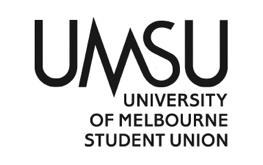 University of Melbourne Student UnionMeeting of the Disabilities CommitteeAgenda[4pm 18th of December, 2018]Meeting [2](19)Location: [Office Bearer Space, Union House]Meeting Opened at 4:26pm Procedural MattersAcknowledgement of Indigenous OwnersAttendanceOffice Bearers: Lucy Birch committee members: Jessica Miller (phone), Dana Riley, Nicholas Kirkby, Millie ReevesObservers: Isa Pendragon  ApologiesJacinta submits an apology ProxiesMembershipConfirmation of Previous Minutespostponed until the next meeting Conflict of Interest DeclarationsnoneMatters Arising from the MinutesnoneCorrespondencenoneOffice Bearer ReportAs of last report we have begun intensive planning of summerfest, and are currently fully involved in doing that. We have resourced advocacy to begin information releases for 2019. We have also lodged our itinerants from the previous committee. We were under budget. Other ReportsMotions on Notice8.1 to 8.78.1Promotions budget linepreamble: Fliering is an essential face to face advertising tactic that is especially effective means of engagement for first years. 8.2Special Events budget linepreamble: attraction is one of the most important factors is holding a successful Summerfest. Especially during clubs day when you can be lost in a sea of stalls with competing advertising material, standing out is essential. Puppies are safe and extremely popular, we think this will be an irresistible stall draw. The puppies will be hired from a professional service and rotated regularly to avoid exhausting them. We need to hire a lot for these animal rights reasons. 8.3preamble: there isn't a great deal of fencing owned by UMSU, it is likely that we will not get enough of it for summerfest 8.4Preamble: Lucy and Jocelyn can not crowd control 8,000 to 10,000 people on their own. We will first source as many volunteers as we can, but failing this will need to hire people. Either at minimum wage, a stipend, or a one of payment. 8.5       Assets Budget line:       Preamble: We've bought a lot of stuff for the disability space but we can't just chuck it on the floor. We need to hold lamps, magazines, boardgames, speakers, a microwave and a toaster, to name a few.8.6Preamble: Making the disability space look social is essential, as it will be used as a primary social event space for collectives but also just for being in. We plan to use modern trendy art to make the old conference space look less corporate. 8.7Preamble: There are currently 3 big stains on the disability space carpet.Motions Without Notice9.1 to 9.39.19.29.3Other BusinessDoes anyone know someone who is a capable artist to paint the disability wall? (directed at attendees) Next Meeting        10th of January, 2019, 4pm CloseMeeting closed at 4.44pm Motion 1: Election of ChairElected Lucy Birch as chairMoved: Lucy BirchSeconded: Millie 

Carried without dissent Motion 2: adopt the agenda as it stands seconded: Amelia Reeves  Carried without dissent      Motion 3:
      To pass up to 1,500 dollars for fliering during Summerfest (may well be used in semester one if left over) seconded: Nicholas KirkbyCarried without dissent Motion 4: To pass up to 1,000 dollars for the hiring of puppies, for clubs and events daysseconded: Dana RileyCarried without dissent Motion 5: to pass up to $500 dollars for fencing hire, ie puppy pen and crowd control fencing seconded: Dana Riley Carried without dissent  Motion 6: To pass up to $600 dollars for the casual employment of volunteers to man the stall, guard the puppies and talk to people in line/ flier at people.seconded: Nicholas KirkbyCarried without dissent Motion 7: To pass up to $500 dollars for the purchase of side tables and tall shelving seconded: Nicholas KirkbyCarried without dissent Motion 8: To pass up to $300 dollars for the a wall on the disability department to be decorated by an artist/ artists. This will include the cost of casual employment and paint supplies. seconded: Nicholas KirkbyCarried without dissent  Motion 9:  to pass up to to $2,000 dollars for 2 rugs seconded: Nicholas KirkbyCarried without dissent Motion 10: To introduce flexible autonomy in the disability space for carers seconded: Nicholas KirkbyCarried without dissent Motion 11: To introduce flexible autonomy in the disability space for 1 to 2 friends to chaperone those who suffer with social anxiety to events seconded: Dana Riley Carried Motion 12: To hold a public departmental meeting in order to discuss 2019 autonomy and room sharing guidelines and rules seconded: Dana Riley Carried without dissent 